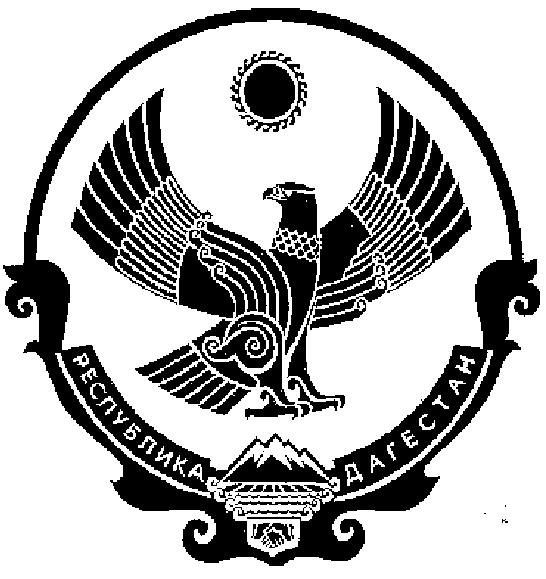 	   ГЛАВА МУНИЦИПАЛЬНОГО ОБРАЗОВАНИЯ	              СЕЛЬСКОГО ПОСЕЛЕНИЯ                                         «СЕЛО ЧОНТАУЛ»      16.03.2021г.	      № 4-ППОСТАНОВЛЕНИЕОб утверждении «Программы по противодействию терроризму и экстремизму на территории МО СП «село Чонтаул»на 2021 год.      В целях обеспечения личной защищенности и имущественной безопасности граждан на территории МО СП «село Чонтаул», на основании Федеральных законов от 06.03.2006 № 35-ФЗ «О противодействии экстремизму», от 25.07.2002 № 114-ФЗ «О противодействии экстремистской деятельности»,  Указом Президента Российской Федерации от 15.02.2006 года « О мерах по противодей-ствию терроризму», Уставом администрации МО СП «село Чонтаул»,                                                                   постановляю:Утвердить «Программу по противодействию терроризму и экстремизму на территории МО СП «село Чонтаул»на 2021 г.Утвердить перечень мероприятий по реализации Программы по противодействию терроризму и экстремизму на территории МО СП «село Чонтаул»на 2021 г. Утвердить наименование мест массового пребывания людей на территории МО  СП «село Чонтаул» . Постановление подлежит обнародованию на информационных стендах администрации МО СП «село Чонтаул»Контроль исполнения данного постановления оставляю за собой. Глава                                                                                       М.Б.Мурзабеков                                                                                                                                Утверждена                                                                                                                                                                                                                   постановлением главы                                                                                                                                               администрации                                                                                                          МО СП «село Чонтаул»                                                                                                           от 16.03.2021г.  № 4-П Муниципальная программапо противодействию терроризму и  экстремизму на территорииМО СП «село Чонтаул»на 2021год.1.Характеристика проблемы, на решения которой направлена Программа.        В современных условиях экстремизм и терроризм превратились в постоянно      действующий и активно используемый фактор политической борьбы, как на международной арене, так внутри отдельных государств. При этом экстремизм самым активным образом использует в своих акциях информационное оружие.                                                             Международный и отечественный опыт противодействия экстремизму и терроризму свидетельствует о том, что силовые методы решения проблемы могут временно локализовать конкретную угрозу совершения террористических актов. Но в целом такие угрозы будут сохраняться до тех пор, пока существует система воспроизводства информационно-политической инфраструктуры терроризма.Ключевые звенья этой системы - идеология экстремизма и терроризма, ее вдохновители и носители, а также каналы распространения указанной идеологии.В настоящее время на федеральном уровне принят и действует перечень документов, регламентирующих деятельность органов государственной власти по противодействию экстремизму и терроризму. Одним из основных документов в этом перечне является Федеральный закон от 06 марта 2006г. №35-ФЗ «О противодействии терроризму» который определяет информационные, политические, экономические, социальные и иные методы борьбы с террористической угрозой. Кроме того приняты Концепция противодействия терроризму в Российской Федерации. Доктрина информационной  безопасности Российской Федерации. Стратегия национальной безопасности Российской Федерации до 2025 года. Стратегия государственной национальной политики Российской Федерации на период до 2025 года, а также другие документы, содержащие положения, направленные на противодействие экстремизму и терроризму.До конкретизации работы в данном направлении с учетом особенностей и специфики регионов необходимо принятие муниципальных концепций, программ по противодействию идеологии экстремизма и терроризма.               2.Цели и задачи Программы.Основными целями настоящей Программы являются:Реализация государственной политики в области информационного противодействия идеологии экстремизма и терроризма;Реализация системы мер, направленных на профилактику распространения идеологии экстремизма и терроризма;координация деятельности органов государственной власти республики, органов местного самоуправления, общественных и религиозных объединений в сфере информационного противодействия идеологии экстремизма и терроризма;снижение уровня радикализации различных групп населения с. Чонтаул и недопущение вовлечения молодежи в террористическую деятельность.Достижение поставленных целей обеспечивается посредством решения следующих задач:создание системы информационного противодействия идеологии экстремизма и терроризма в целях повышения эффективности деятельности органов государственной власти республики, органов местного самоуправления и общественных организаций в этом направлений;формирование в информационном пространстве республики обстановки нетерпимости и негативного отношения к экстремистским и террористическим проявлениям;содействие органам государственной власти республики, органам местного самоуправления, институтам гражданского общества в информационном противодействии идеологии экстремизма и терроризма;эффективное информационное и идеологическое сопровождение в средствах массовой информации деятельности органов государственной власти республики, органов местного самоуправления и правоохранительных органов по противодействию экстремизму и терроризму.3. Оценка социально-экономической эффективности Программы.Реализация Программы должна привести к следующим результатам:усиление защищенности от проникновения идеологии экстремизма и терроризма на территории МО СП «село Чонтаул»;повышение координации органов государственной власти республики, органов местного самоуправления и институтов гражданского общества в сфере информационного противодействия идеологии экстремизма и терроризма;повышение ответственности органов государственной власти республики, органов местного самоуправления и правоохранительных органов за неэффективную работу по информационному противодействию идеологии экстремизма и терроризма;обновление и обогащение методических форм работы с молодежью;              оздоровление духовно-нравственного климата в обществе;повышение доверия граждан к органам местного самоуправления МО СП «село Чонтаул»и правоохранительным органам района;укрепление безопасности МО СП «село Чонтаул».Оценка эффективности реализации Программы осуществляется ежегодно на основе сводных сведений Антитеррористической комиссии в МР «Кизилюртовский район», а также результатов социологических исследований, мониторинга динамики изменений за оцениваемый период.Результативность определяется исходя из оценки эффективности реализации комплекса мероприятий государственной программы с учетом соответствия полученных результатов поставленной цели.                                                                                                                                          Утверждена                                                                                                                                                                                                                                   постановлением главы                                                                                                                                     администрации                                                                                                                       МО СП «село Чонтаул»                                                                                                                  от 16.03.2021г.  № 4-П Планмероприятий по противодействию проявления экстремизма и терроризмана территории МО СП «село Чонтаул»на 2021-2022годы.                                                                                                                                            Утверждена                                                                                                                                                                                                                                        постановлением главы                                                                                                                                          администрации                                                                                                                       МО СП «село Чонтаул»                                                                                                                    от 16.03.2021г.  № 4-П Переченьмероприятий по реализации Программы по противодействию терроризму экстремизму на территории МО СП  «село Чонтаул» на 2021-2022гг                                                                                        УТВЕРЖДАЮГлава МО СП «село Чонтаул»_____________Б.Д.МурзабековНАИМЕНОВАНИЕ   мест массового пребывания людей на территории МО СП «село Чонтаул»Кизилюртовского района Республики Дагестанпо состоянию на 03.2021 г.Председатель рабочей группыпо противодействию идеологиитерроризма                                                ________________          Г.М.МалачовПриложение №2 к муниципальной программе  администрации МО СП «село Чонтаул» противодействий идеологии экстремизма и терроризма в сельском поселении «село Чонтаул» на 2021-2022ггПереченьмероприятий муниципальной программы администрации МО СП «село Чонтаул» противодействий идеологии  экстремизма и терроризма в сельском поселении  «село Чонтаул» на 2021-2022гг               368111,РД,Кизилюртовский район, с.Чонтаул, ул.Заводская,25, тел.№ 89285684375№Наименование мероприятийДата проведенияОтветственный1Информировать население о повышенной бдительности и действиях при угрозе возникновения террористических актов, а также чрезвычайных ситуаций по месту их проживания и на объектах с массовым пребыванием граждан.постоянноГлава МО СП,УУП РОВД2Принимать меры для устранения причин и условий, способствующих совершению преступлений и правонарушений террористической и экстремисткой направленности, по представлениям, внесенным правоохранительными органами.2021-2022ггГлава МО СП,УУП РОВД3Беседа представителей духовенства с населениемЕжеквартальноГлава МО СП, Имам мечети4Выявление и пресечение фактов экстремистской деятельностиПостоянноГлава МО СП,УУП РОВД5Организация и проведение культурно-массовых мероприятий в селенииЕжеквартальноДиректор ЧКДЦ6Беседа с учащимися школы на тему «О противодействии  экстремистской деятельности».В течении годаДиректора СОШ, 7Организация встреч молодежи села с имамом мечетиЕжемесячноГлава МО СП,Имам мечети№Наименование мероприятийДата прове-денияОтветственный1Противодействия проникновению в общественное сознание идей религиозного фундаментализма, экстремизма и нетерпимости.2021-2022ггГлава МО СП «село Чонтаул»2Информирование населения по вопросам противодействия терроризму, предупреждению террористических актов, поведению в условиях возникновения ЧС.2021-2022ггУУП МО МВД РФ «Кизилюртовский», Глава МО СП  3Организация работы учреждений культуры и спорта по утверждению в сознании молодых людей  идеи личной и коллективной обязанности уважать права человека и разнообразие в нашем обществе (как проявление культурных, этнических, религиозных, политических и иных  различий между людьми), формированию нетерпимости к любым, проявлениям экстремизма.  2021-2022ггЧКДЦ, библиотека4О мерах по обеспечению общественной безопасности и правопорядка на период подготовки и проведения майских праздничных мероприятий.Апрель-май 2021-2022ггГлава МО СП, УУП МО МВД РФ «Кизилюртовский»5О мерах по обеспечению общественной безопасности в период подготовки и проведения «День знаний» - 1 сентября.Август-сентябрь 2021-2022ггГлава МО СП, СОШ, УУП МО МВД РФ «Кизилюртовский»6О мерах по обеспечению общественной безопасности в период подготовки и проведения выборов депутатов Государственную Думу 2021-2022ггУУП МО МВД РФ «Кизилюртовский», глава МО СП  7Организация и проведение культурно-массовых мероприятий в селении2021-2022ггЧКДЦ8Организация встреч молодежи села с имамом мечети2021-2022ггГлава МО СП ,имам села№ппНаименование объектовАдрес месторасположенияИсполнители1ДОУ «Малыш»Ул. ГимбатоваАнтитеррористическая  комиссия2Чонтаульская СОШ № 1Ул. ГимбатоваАнтитеррористическая комиссия3Чонтаульская СОШ № 2Ул.СевернаяАнтитеррористическая               комиссия3Врачебная амбулаторияУл. ГимбатоваАнтитеррористическая комиссия4Чонтаульская участковая больницаУл.ЗаводскаяАнтитеррористическая               комиссия4Джума - мечетьУл.Ю.АкаеваАнтитеррористическая комиссия5Парк отдыхаУл.ГимбатоваАнтитеррористическая комиссия№Наименование мероприятийДата проведенияОтветственный1Противодействия проникновению в общественное сознание идей религиозного фундаментализма, экстремизма и      нетерпимости. 2021-2022ггГлава МО СП2Организация работы учреждений культуры и спорта по утверждению в сознании молодых людей  идеи личной и коллективной обязанности уважать права человека и разнообразие в нашем обществе (как проявление культурных, этнических, религиозных, политических и иных  различий между людьми), формированию нетерпимости к любым, проявлениям экстремизма.    2021-2022ггЧКДЦ, Методист ОФК и спорта3О мерах по обеспечению общественной безопасности и правопорядка на период подготовки и проведения майских праздничных мероприятий.Апрель-май 2021-2022гг.ГлаваМО СП,УУП ОВД «Кизилюртовский4О мерах по обеспечению общественной безопасности в период подготовки и проведения «День знаний» - 1 сентября.Август-сентябрь2021-2022ггГлава МО СП, СОШ, УУП МО МВД «Кизилюр-товский»5Повышение уровня компетентности сотрудников муниципальных учреждений в вопросах миграционной и национальной политики, способах формирования толерантной среды и противодействия экстремизму.     2021-2022ггГлава МО СП, секретарь (заместитель) главы.6Организация и проведение культурно-массовых мероприятий в селении2021-2022ггЧКДЦ7Создание эффективной системы правовых, организационных и идеологических механизмов противодействия экстремизму, этнической и  религиозной нетерпимости.    2021-2022ггУУП ОВД«Кизилюртовский», имам селаГлава МО СП, имам мечети